Башҡортостан Республикаһы                                                                    Администрация сельского поселения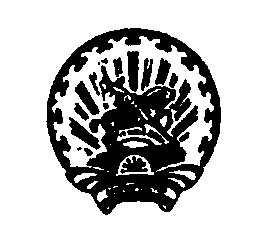 Ишембай районы                                                                                                  Янурусовский сельсоветмуниципаль районының                                                                                   муниципального районаЙәнырыҫ ауыл Советы                                                                                       Ишимбайский районауыл биләмәһе хәкимиәте                                                                                  Республики БашкортостанПролетар  урамы,14а,  Йәнырыҫ  ауылы,                                                                                             ул.Пролетарская,14а, с.ЯнурусовоИшембай районы, Башкортостан Республикаһы,                                                         Ишимбайского района, Республики Башкортостан,                                     453237                                                                                                                                              453237               тел.7-33-07, факс: 7-3-3-32                                                                                                   тел.7-33-07, факс: 7-33-32      Электрон  адресы: janurussp@ufamts.ru                                                                               Электронный адрес: janurussp@ufamts.ruКАРАР                                                                                                             ПОСТАНОВЛЕНИЕ  №  11                                                                                                                 от  23.04.2018 годаО подготовке и праздновании 73-ой годовщины Победы в Великой Отечественной войне 1941-1945 годовВо исполнение распоряжения Главы Республики Башкортостан от 11 апреля 2018 года № РГ и постановления главы администрации муниципального района Ишимбайский район Республики Башкортостан № 688 от 14 апреля 2017 года учитывая историческую значимость Победы советского народа в Великой Отечественной войне 1941-1945 годов, выражая всенародную благодарность ветеранам за их беспримерное мужество и героизм при защите Отчизны, в целях усиления государственной поддержки участников войны, тружеников тыла,         постановляю:      1. Администрации сельского поселения, Совету ветеранов сельского поселения совместно с работниками культуры провести 8 мая 2017 года торжественные мероприятия, посвященные Дню Победы с возложением цветов и венков к памятникам и обелискам.     2. Утвердить организационный комитет и план мероприятий по подготовке и празднованию 73 - годовщины победы в великой Отечественной войне 1941-1945 годов (приложение №1).2.Утвердить план мероприятий  по подготовке  и проведению праздничных мероприятий (приложение № 2)    3. Рекомендовать Управляющему делами Рахматуллиной Г.Д., заведующему СДК Киреевой Г.М., заведующему  сельской библиотекой  Зайнуллиной Р.Д., заведующему  оош с.Янурусово филиал МБОУ СОШ с.Петровское  Аминовой Э.В. обеспечить освещение хода подготовки и проведении праздничных мероприятий на информационных стендах и на сайте сельского поселения.     4.Контроль за исполнением настоящего постановления возложить на управляющего делами.Глава сельского поселения                                                                                  Р.Ю. ИгдисамовПриложение № 1 к постановлению главы сельского поселения № 10 от 23.04.2018 г.Состав  организационной комиссии по подготовке и проведению празднования 73-й годовщины Победы в Великой отечественной войне 1941-1945 годовРахматуллина Г.Д.  - управляющий делами администрации сельского поселения                                    Янурусовский сельсовет муниципального района                                    Ишимбайский район Республики Башкортостан                       Курбанова Г.Ф. - специалист администрации Аминова Э.В.  – зав. оош  с. Янурусово филиал  МОБУ СОШ с.ПетровскоеКиреева Г.М. - заведующий  СДК с.ЯнурусовоКазакулова А.А. -  заведующий Кияуковским сельским клубомЗйнуллина Р.Д.- заведующий  сельской  библиотекойХажиев Ф.А.-  методист по спортуСалимов И.С.  председатель Совета ветеранов Управляющий делами                                                                       Рахматуллина Г.Д.Приложение № 2 к постановлению главы сельского поселения№ 10 от 23.04.2018 г.План по подготовке и проведению празднования 73-й годовщины Победы в 	Великой отечественной войне 1941-1945 годовПлан мероприятия  празднования дня ПобедыВеликой Отечественной войны 8 мая 2018 г.№ п/пНаименование мероприятия Сроки Ответственные 1  Проведение организационного     совещания с ответственными лицамиАпрель 2018 г.Организационныйкомитет2   Уточнение списка участников ВОВ, тружеников тыла и приравненных к ним льготных категорий гражданАпрель 2018 г.Специалист по воинскому учету3   Проведение обхода домов участников ВОВ, тружеников тыла и приравненных к ним льготных категорий граждан с целью  выявления нуждПостоянноОрганизационныйкомитет4 Оформление стендов  посвященных 72-     ой годовщине Победы в ВОВ «Во славу Победы»Апрель-май2018 г.Руководители предприятий  организаций5 Разработка сценария, программы празднования 71-й годовщины Победы ВОВАпрель - май 2018 г.Работники культуры6  Подготовка театрализованной концертной программыАпрель- 8 мая 2018г.Работники культуры7  Подготовка к проведению общероссийской гражданской акции «Бессмертный полк» (от школы до здания администрации сельского поселения -7 мая)Апрель-май 2018 г.Руководителиобразовательныхучреждений8Проведение месячников по благоустройству и санитарной очистке населенных пунктов сельского поселенияПостоянно Комиссия по вопросам предпринимательства,  земельным вопросам и  благоустройству9Благоустройство памятников ПостоянноРаботники культуры10 Составление списка приглашенных на праздничное мероприятие02-04 мая 2018 г. Специалист  администрации 11  Организация чаепития в СДК  7 мая 2018 г.Управляющий делами, работники культуры 12 Организация дежурства пожарной службы 7-9 мая 2018 г.Пожарная охрана 13 Организация дежурства медицинской помощи 7-9 мая 2018 г.Бикташева Р.А,Багаутдинова Г.Ф.14 Обеспечение явки ветеранов  8 мая 2018 г.Совет ветеранов, управляющий делами№ п/пМероприятие Время проведения Место проведения ответственный1Возложение венков, митинг10-00Памятник  погибшим в Великой Отечественной войне 1941-1945гг. д.КияуковоАдминистрация 2Поздравление участников ВОВ и тружеников тыла10-15Памятник  погибшим в Великой Отечественной войне 1941-1945гг. д.КияуковоГлава администрации Игдисамов Р.Ю., председатель Совета ветеранов Салимов И.С.,Предсидатель ТИК МР Ишимбайский район РБ Маннанов М.Р.3Возложение венков, митинг11-00Памятник  погибшим в Великой Отечественной войне 1941-1945гг. с.ЯнурусовоАдминистрация 4Поздравление участников ВОВ и тружеников тыла11-15Памятник  погибшим в Великой Отечественной войне 1941-1945гг. с.ЯнурусовоГлава администрации Игдисамов Р.Ю., председатель Совета ветеранов Салимов И.С.,Председатель ТИК МР Ишимбайский район РБ Маннанов М.Р.5Праздничный концерт11-45Сельский дом культурыЗаведующий СДККиреева Г.М. 6Чаепитие для участников ВОВ12-30Сельский дом культурыАдминистрация СП Янурусовский сельсовет 7Вручение подарков участникам ВОВ15-00Сельский дом культурыАдминистрация СП Янурусовский сельсовет 